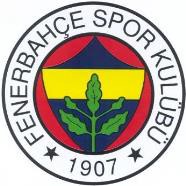 Formdaki beyanımın doğru olduğunu, belge ve kayıtlara uygun bulunduğunu, beyanım ile ilgili tüm sorumluluğun bana ait olduğunu, kabul ve taahhüt ederimFENERBAHÇE SPOR KULÜBÜ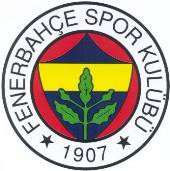 TEMSİLCİ ÜYE MÜRACAAT FORMUİş bu müracaat formunda talep edilen bilgiler, Fenerbahçe Spor Kulübü tüzüğüne göre temsilci üyelik hakkının kazanılmasına ve devamına esas ve dayanak teşkil edecektir.Varsa, ne çeşit görev aldınız; İdari, Sportif, Tarihi, Kulübün Adı    Fenerbahçe Spor Kulübünde hizmet veya görev aldınız mı?               Varsa, ne çeşit görev aldınız; Birimi, Tarihi, Süresi)Varsa, içeriği nedir?Varsa, dernek isim veya isimlerini belirtiniz.Formdaki beyanımın doğru olduğunu, belge ve kayıtlara uygun bulunduğunu, beyanım ile ilgili tüm sorumluluğun bana ait olduğunu, kabul ve taahhüt ederimFB.Fr.48 05.09.2017 (06)FENERBAHÇE SPOR KULÜBÜFENERBAHÇE SPOR KULÜBÜFENERBAHÇE SPOR KULÜBÜFENERBAHÇE SPOR KULÜBÜFENERBAHÇE SPOR KULÜBÜFENERBAHÇE SPOR KULÜBÜFENERBAHÇE SPOR KULÜBÜFENERBAHÇE SPOR KULÜBÜTEMSİLCİ ÜYE MÜRACAAT FORMUTEMSİLCİ ÜYE MÜRACAAT FORMUTEMSİLCİ ÜYE MÜRACAAT FORMUTEMSİLCİ ÜYE MÜRACAAT FORMUTEMSİLCİ ÜYE MÜRACAAT FORMUTEMSİLCİ ÜYE MÜRACAAT FORMUTEMSİLCİ ÜYE MÜRACAAT FORMUTEMSİLCİ ÜYE MÜRACAAT FORMUTEMSİLCİ ÜYE MÜRACAAT FORMUİş bu müracaat formunda talep edilen bilgiler, Fenerbahçe Spor Kulübü tüzüğüne göreİş bu müracaat formunda talep edilen bilgiler, Fenerbahçe Spor Kulübü tüzüğüne göreİş bu müracaat formunda talep edilen bilgiler, Fenerbahçe Spor Kulübü tüzüğüne göreİş bu müracaat formunda talep edilen bilgiler, Fenerbahçe Spor Kulübü tüzüğüne göreİş bu müracaat formunda talep edilen bilgiler, Fenerbahçe Spor Kulübü tüzüğüne göreİş bu müracaat formunda talep edilen bilgiler, Fenerbahçe Spor Kulübü tüzüğüne göreİş bu müracaat formunda talep edilen bilgiler, Fenerbahçe Spor Kulübü tüzüğüne göreİş bu müracaat formunda talep edilen bilgiler, Fenerbahçe Spor Kulübü tüzüğüne göreİş bu müracaat formunda talep edilen bilgiler, Fenerbahçe Spor Kulübü tüzüğüne göretemsilci üyelik hakkının kazanılmasına ve devamına esas ve dayanak teşkil edecektir.temsilci üyelik hakkının kazanılmasına ve devamına esas ve dayanak teşkil edecektir.temsilci üyelik hakkının kazanılmasına ve devamına esas ve dayanak teşkil edecektir.temsilci üyelik hakkının kazanılmasına ve devamına esas ve dayanak teşkil edecektir.temsilci üyelik hakkının kazanılmasına ve devamına esas ve dayanak teşkil edecektir.temsilci üyelik hakkının kazanılmasına ve devamına esas ve dayanak teşkil edecektir.temsilci üyelik hakkının kazanılmasına ve devamına esas ve dayanak teşkil edecektir.temsilci üyelik hakkının kazanılmasına ve devamına esas ve dayanak teşkil edecektir.temsilci üyelik hakkının kazanılmasına ve devamına esas ve dayanak teşkil edecektir.Temsilci Şube AdıFotoğrafFotoğrafFotoğrafTEMSİLCİ ÜYE NO.T.C.Kimlik No.FotoğrafFotoğrafFotoğrafTEMSİLCİ ÜYE NO.AdıFotoğrafFotoğrafFotoğrafTEMSİLCİ ÜYE NO.SoyadıFotoğrafFotoğrafFotoğrafTEMSİLCİ ÜYE NO.Baba AdıAnne AdıAnne AdıFotoğrafFotoğrafFotoğrafTEMSİLCİ ÜYE NO.Doğum Tar.ve YeriFotoğrafFotoğrafFotoğrafTEMSİLCİ ÜYE NO.Kan GrubuUyruğu (Tabiyeti)Uyruğu (Tabiyeti)Uyruğu (Tabiyeti)Medeni HaliMedeni HaliMedeni HaliMedeni HaliÖğrenim Durumu (İlk, Orta, Lise, Üniversite,Lisans Üstü)Öğrenim Durumu (İlk, Orta, Lise, Üniversite,Lisans Üstü)Öğrenim Durumu (İlk, Orta, Lise, Üniversite,Lisans Üstü)Öğrenim Durumu (İlk, Orta, Lise, Üniversite,Lisans Üstü)TEMSİLCİ ÜYE NO.Ev AdresiTebligat Gönderim AdresiTebligat Gönderim AdresiTebligat Gönderim AdresiEv AdresiMahalle/SemtİlçeEvİşİşPosta KoduİlVefat eden üyelerimizle ilgili SMS ile bilgilendirme almak istiyorum.Vefat eden üyelerimizle ilgili SMS ile bilgilendirme almak istiyorum.Vefat eden üyelerimizle ilgili SMS ile bilgilendirme almak istiyorum.Ev Telefonu0....../... ... ... ... ... ... ...0....../... ... ... ... ... ... ...0....../... ... ... ... ... ... ...0....../... ... ... ... ... ... ...0....../... ... ... ... ... ... ...0....../... ... ... ... ... ... ...0....../... ... ... ... ... ... ...0....../... ... ... ... ... ... ...Vefat eden üyelerimizle ilgili SMS ile bilgilendirme almak istiyorum.Vefat eden üyelerimizle ilgili SMS ile bilgilendirme almak istiyorum.Vefat eden üyelerimizle ilgili SMS ile bilgilendirme almak istiyorum.Ev Telefonu0....../... ... ... ... ... ... ...0....../... ... ... ... ... ... ...0....../... ... ... ... ... ... ...0....../... ... ... ... ... ... ...0....../... ... ... ... ... ... ...0....../... ... ... ... ... ... ...0....../... ... ... ... ... ... ...0....../... ... ... ... ... ... ...İşi veya MesleğiEvetEvetHayırİşi veya MesleğiÇalışma ŞekliSerbest Meslek	Özel Sektör Ücretli	Kamu Sektörü ÜcretliSerbest Meslek	Özel Sektör Ücretli	Kamu Sektörü ÜcretliSerbest Meslek	Özel Sektör Ücretli	Kamu Sektörü ÜcretliSerbest Meslek	Özel Sektör Ücretli	Kamu Sektörü ÜcretliSerbest Meslek	Özel Sektör Ücretli	Kamu Sektörü ÜcretliSerbest Meslek	Özel Sektör Ücretli	Kamu Sektörü ÜcretliSerbest Meslek	Özel Sektör Ücretli	Kamu Sektörü ÜcretliSerbest Meslek	Özel Sektör Ücretli	Kamu Sektörü ÜcretliEmekli ve Çalışıyor	Öğrenci	Emekli	Ev Hanımı	ÇalışıyorEmekli ve Çalışıyor	Öğrenci	Emekli	Ev Hanımı	ÇalışıyorEmekli ve Çalışıyor	Öğrenci	Emekli	Ev Hanımı	ÇalışıyorEmekli ve Çalışıyor	Öğrenci	Emekli	Ev Hanımı	ÇalışıyorEmekli ve Çalışıyor	Öğrenci	Emekli	Ev Hanımı	ÇalışıyorEmekli ve Çalışıyor	Öğrenci	Emekli	Ev Hanımı	ÇalışıyorEmekli ve Çalışıyor	Öğrenci	Emekli	Ev Hanımı	ÇalışıyorEmekli ve Çalışıyor	Öğrenci	Emekli	Ev Hanımı	ÇalışıyorEmekli ve Çalışıyor	Öğrenci	Emekli	Ev Hanımı	ÇalışıyorSektörFirma İsmiİş AdresiMahalle/SemtİlçePosta Koduİlİş Telefonu0....../... ... ... ... ... ... ...0....../... ... ... ... ... ... ...0....../... ... ... ... ... ... ...0....../... ... ... ... ... ... ...Faks0....../... ... ... ... ... ... ...0....../... ... ... ... ... ... ...0....../... ... ... ... ... ... ...Cep Telefonu0....../... ... ... ... ... ... ...0....../... ... ... ... ... ... ...0....../... ... ... ... ... ... ...0....../... ... ... ... ... ... ...0....../... ... ... ... ... ... ...0....../... ... ... ... ... ... ...0....../... ... ... ... ... ... ...0....../... ... ... ... ... ... ...E-Mail AdresiÜyesi BulunduğunuzVarHangi Kulüp/lerHangi Kulüp/lerKulüpler Var mı?YokTarihAdı, SoyadıİmzaFB.Fr.4814.10.2016 (05)Adı SoyadıSicil No ve TelefonİmzaHakkınızda bilgi alınacak kulüp üyelerimizin; Adı, Soyadı, Sicil Numarası, Telefon ve İmzalarıHakkınızda bilgi alınacak kulüp üyelerimizin; Adı, Soyadı, Sicil Numarası, Telefon ve İmzalarıHakkınızda bilgi alınacak kulüp üyelerimizin; Adı, Soyadı, Sicil Numarası, Telefon ve İmzalarıTarihAdı, Soyadıİmza